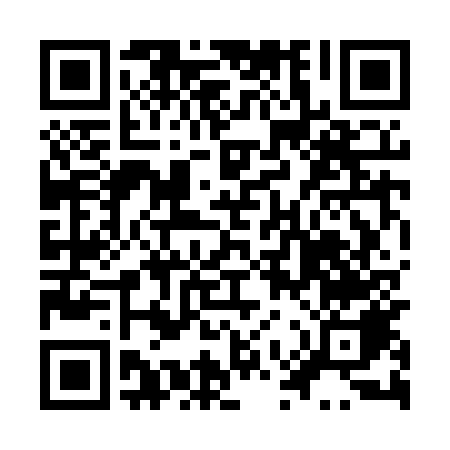 Prayer times for Wielka Puszcza, PolandWed 1 May 2024 - Fri 31 May 2024High Latitude Method: Angle Based RulePrayer Calculation Method: Muslim World LeagueAsar Calculation Method: HanafiPrayer times provided by https://www.salahtimes.comDateDayFajrSunriseDhuhrAsrMaghribIsha1Wed3:005:1912:405:458:0110:102Thu2:575:1712:405:468:0310:133Fri2:545:1612:405:478:0410:164Sat2:515:1412:405:488:0610:195Sun2:485:1212:395:498:0710:216Mon2:455:1112:395:508:0910:247Tue2:425:0912:395:518:1010:278Wed2:395:0712:395:528:1210:309Thu2:355:0612:395:528:1310:3210Fri2:325:0412:395:538:1510:3511Sat2:295:0312:395:548:1610:3812Sun2:265:0112:395:558:1810:4113Mon2:245:0012:395:568:1910:4414Tue2:234:5912:395:578:2110:4715Wed2:234:5712:395:588:2210:4816Thu2:224:5612:395:588:2310:4917Fri2:224:5412:395:598:2510:4918Sat2:214:5312:396:008:2610:5019Sun2:214:5212:396:018:2710:5020Mon2:204:5112:396:028:2910:5121Tue2:204:5012:396:028:3010:5222Wed2:194:4812:406:038:3110:5223Thu2:194:4712:406:048:3210:5324Fri2:194:4612:406:048:3410:5325Sat2:184:4512:406:058:3510:5426Sun2:184:4412:406:068:3610:5427Mon2:184:4312:406:078:3710:5528Tue2:174:4212:406:078:3810:5629Wed2:174:4212:406:088:3910:5630Thu2:174:4112:406:098:4110:5731Fri2:174:4012:416:098:4210:57